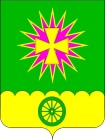 СОВЕТ НОВОВЕЛИЧКОВСКОГО СЕЛЬСКОГО ПОСЕЛЕНИЯ ДИНСКОГО РАЙОНАРЕШЕНИЕот 21.12.2020		                                                                           № 95-26/4станица НововеличковскаяО внесении изменений в решение Совета Нововеличковского сельского поселения Динского района от 19.12.2019 № 31-6/4 «О бюджете Нововеличковского сельского поселения Динского района на 2020 год»В  соответствии со статьей 26 Устава Нововеличковского сельского поселения Динского района Совет Нововеличковского сельского поселения Динского района р е ш и л:	1. Внести в решение Совета Нововеличковского сельского поселения Динского района от 19.12.2019 года № 31-6/4 «О бюджете Нововеличковского сельского поселения Динского района на 2020 год» следующие изменения:1.1. Статью 1 изложить в следующей редакции:«1. Утвердить основные характеристики бюджета Нововеличковского сельского поселения на 2020 год:1) общий объем доходов в сумме 81 227,4 тыс. рублей;2) общий объем расходов в сумме 87 935,5 тыс. рублей;3) общий объем бюджетных ассигнований, направленных на исполнение публичных нормативных обязательств, в сумме 200,0 тыс. рублей;4) резервный фонд администрации Нововеличковского сельского поселения в сумме 50,0 тыс. рублей;5) верхний предел муниципального внутреннего долга Нововеличковского  сельского поселения Динского района на 01 января 2021 года в сумме 1 500,0 тыс. рублей, в том числе верхний предел долга по муниципальным гарантиям в сумме 0,0 тыс. рублей.6) дефицит  бюджета поселения в сумме 6 708,1 тыс. рублей».1.2. Приложение 4 «Поступление доходов в бюджет Нововеличковского сельского поселения в 2020 году» изложить в новой редакции:Поступление доходов в бюджет Нововеличковскогосельского поселения в 2020 годутыс. рублей)1.3. Приложение 5 «Безвозмездные поступления  из бюджетов другого уровня в 2020 году» изложить в новой редакции:Безвозмездные поступления  из бюджетов другого уровня в 2020 году(тыс. рублей)1.4. Приложение 8 «Распределение расходов бюджета Нововеличковского сельского поселения на 2020 год по разделам и подразделам функциональной классификации расходов бюджетов Российской Федерации» изложить в новой редакции: ПРИЛОЖЕНИЕ 8к решению Совета Нововеличковского сельского поселения Динского района "О бюджете Нововеличковского сельского поселения на 2020 год"                                                                       от 21.12.2020 г. № 95-26/4Распределение расходов Бюджета Нововеличковского сельского поселения на 2020 год по разделам и подразделам функциональной классификации расходов бюджетов Российской Федерации(тыс. рублей)1.5. Приложение 9 «Ведомственная структура расходов бюджета Нововеличковского сельского поселения на 2020 год» изложить в новой редакции:ПРИЛОЖЕНИЕ 9к решению Совета Нововеличковского сельского поселения Динского района "О бюджете Нововеличковского сельского поселения на 2020 год"от 21.12.2020 г. № 95-26/4Ведомственная структура расходов бюджета Нововеличковского сельского поселения на 2020 годтыс.руб.1.6. Приложение 10 «Распределение бюджетных ассигнований по целевым статьям (муниципальным программам Нововеличковского сельского поселения Динского района и непрограммным направлениям деятельности), группам видов расходов классификации расходов бюджетов на 2020 год» изложить в новой редакции:ПРИЛОЖЕНИЕ к решению Совета Нововеличковского сельского поселения Динского района «О бюджете Нововеличковского ссельского поселения Динского районана 2020 год»                                      от 21.12.2020 г. № 95-26/4Распределение бюджетных ассигнований по целевым статьям (муниципальным программам Нововеличковского сельского поселения Динского района и непрограммным направлениям деятельности), группам      видов расходов классификации расходов бюджетов  на 2020 год тыс. руб.1.7. Приложение 11 «Источники внутреннего финансирования дефицита бюджета Нововеличковского сельского поселения на 2020 год» изложить в новой редакции:2. Контроль за выполнением настоящего решения возложить на бюджетную комиссию Совета Нововеличковского сельского поселения Динского района (Юрченко) и администрацию Нововеличковского сельского поселения. 3. Решение вступает в силу после его официального опубликования.Заместитель председателя Совета Нововеличковского сельского поселения	Динского района                                                                                 Ю.А. СидорецГлава Нововеличковского сельского поселенияДинского района	                                                                                Г.М. КоваПРИЛОЖЕНИЕ 4к решению Совета Нововеличковского сельского поселения Динского района «О бюджете Нововеличковского сельского поселения Динского районана 2020 год»от 21.12.2020 г. № 95-26/4Код БКНаименование доходаСумма1 00 00000 00 0000 000Налоговые и неналоговые доходы34  770,81 01 02000 01 0000 110Налог на доходы физических лиц12 218,01 03 02230 01 0000 1101 03 02240 01 0000 1101 03 02250 01 0000 1101 03 02260 01 0000 110Доходы от уплаты акцизов на нефтепродукты, производимые на территории Российской Федерации, подлежащие распределению между бюджетами субъектов Российской Федерации и местными  бюджетами*6 580,01 05 03000 01 0000 110Единый сельскохозяйственный налог2 208,01 06 01030 10 0000 110Налог на имущество физических лиц3 546,81 06 06033 10 0000 110Земельный налог с организаций, обладающих земельным участком, расположенным в границах сельских поселений3 848,81 06 06043 10 0000 110Земельный налог с физических лиц, обладающих земельным участком, расположенным в границах сельских поселений6 300,01 11 05035 10 0000 120Доходы от сдачи в аренду имущества, находящегося в оперативном управлении органов управления поселений и созданных ими учреждений (за исключением имущества  муниципальных автономных  учреждений)61,21 16 07090 10 0000 140Иные штрафы, неустойки, пени, уплаченные в соответствии с законом или договором в случае неисполнения или ненадлежащего исполнения обязательств перед муниципальным органом, (муниципальным казенным учреждением) сельского поселения8,02 00 00000 00 0000 000Безвозмездные поступления46 456,62 02 00000 00 0000 000Безвозмездные поступления от других бюджетов бюджетной системы РФ46 336,62 02 15001 10 0000 150Дотации бюджетам сельских поселений на выравнивание бюджетной обеспеченности7 832,02 02 19999 10 0000 150Прочие дотации бюджетам сельских поселений4 500,02 02 20077 10 0000 150Субсидии бюджетам сельских поселений на софинансирование капитальных вложений в объекты муниципальной собственности18 072,02 02 29999 10 0000 150Прочие субсидии бюджетам сельских поселений11 888,902 02 30000 00 0000 150Субвенции бюджетам бюджетной системы Российской Федерации493,72 02 30024 00 0000 150Субвенции местным бюджетам на выполнение передаваемых полномочий субъектов Российской Федерации7,62 02 30024 10 0000 150Субвенции бюджетам сельских поселений на выполнение передаваемых полномочий субъектов РФ7,62 02 35118 00 0000 150Субвенции бюджетам на осуществление первичного воинского учета на территориях, где отсутствуют военные комиссариаты486,12 02 35118 10 0000 150Субвенции бюджетам сельских поселений на осуществление первичного воинского учета на территориях, где отсутствуют военные комиссариаты486,12 02 49999 10 0000 150Прочие межбюджетные трансферты, передаваемые бюджетам сельских поселений3 550,02 07 05030 10 0000 150Прочие безвозмездные поступления в бюджеты сельских поселений120,0Всего доходов81 227,40ПРИЛОЖЕНИЕ 5к решению Совета Нововеличковского сельского поселения Динского района «О бюджете Нововеличковского сельского поселения Динского районана 2020 год»от 26.12.2020 г. № 95-26/4Код БКНаименование доходаСумма2 00 00000 00 0000 000Безвозмездные поступления46 456,62 02 00000 00 0000 000Безвозмездные поступления от других бюджетов бюджетной системы РФ46 336,62 02 15001 10 0000 150Дотации бюджетам сельских поселений на выравнивание бюджетной обеспеченности7 832,02 02 19999 10 0000 150Прочие дотации бюджетам сельских поселений4 500,02 02 20077 10 0000 150Субсидии бюджетам сельских поселений на софинансирование капитальных вложений в объекты муниципальной собственности18 072,02 02 29999 10 0000 150Прочие субсидии бюджетам сельских поселений11 888,92 02 30000 00 0000 150Субвенции бюджетам бюджетной системы Российской Федерации493,72 02 30024 00 0000 150Субвенции местным бюджетам на выполнение передаваемых полномочий субъектов Российской Федерации7,62 02 30024 10 0000 150Субвенции бюджетам сельских поселений на выполнение передаваемых полномочий субъектов РФ7,62 02 35118 00 0000 150Субвенции бюджетам на осуществление первичного воинского учета на территориях, где отсутствуют военные комиссариаты486,12 02 35118 10 0000 150Субвенции бюджетам сельских поселений на осуществление первичного воинского учета на территориях, где отсутствуют военные комиссариаты486,12 02 49999 10 0000 150Прочие межбюджетные трансферты, передаваемые бюджетам сельских поселений3 550,02 07 05030 10 0000 150Прочие безвозмездные поступления в бюджеты сельских поселений120,0№п/пНаименование РЗПРСумма 12345Всего87 935,5        в том числе:1.Общегосударственные вопросы010024 335,2Функционирование высшего должностного лица субъекта Российской Федерации и органа местного самоуправления01021 263,8Функционирование Правительства Российской Федерации, высших исполнительных органов   государственной власти субъектов Российской Федерации, местных администраций01046 891,6Осуществление внешнего муниципального финансового контроля0106298,0Резервные фонды011150,0Другие общегосударственные вопросы011315 831,82.Национальная оборона0200486,1Мобилизационная и вневойсковая подготовка0203486,13.Национальная безопасность и правоохранительная деятельность030087,4Защита населения и территории от чрезвычайных ситуаций природного и техногенного характера, гражданская оборона030973,6Другие вопросы в области национальной безопасности и правоохранительной деятельности031413,84.Национальная экономика040018 125,2Другие вопросы в области национальной экономики0412104,35.Жилищно-коммунальное хозяйство050013 036,4Коммунальное хозяйство05027 309,8Благоустройство05035 726,66.Образование070020,0Профессиональная подготовка, переподготовка и повышение квалификации070510,0Молодежная политика и оздоровление детей070710,07.Культура, кинематография080028 247,8Культура080127 948,2Другие вопросы в области культуры0804299,68.Социальная политика1000198,9Пенсионное обеспечение1001198,99.Физическая культура и спорт11003 163,2Физическая культура 11011 129,2Массовый спорт11022 034,010.Средства массовой информации1200150,9Другие вопросы в области средств массовой информации1204150,911.Обслуживание государственного и муниципального долга130084,6Обслуживание государственного и муниципального долга130184,6№ п/пНаименованиеВедРзПРЦСРВРИТОГО 12345678ВСЕГО87 935,5Администрация Нововеличковского сельского поселения99287 935,5 1.Общегосударственные вопросы010024 335,2 1.Общегосударственные вопросы992010024 335,2Функционирование высшего должностного лица субъекта Российской Федерации и   муниципального образования01021 263,8Функционирование высшего должностного лица субъекта Российской Федерации и   муниципального образования01021 263,8Функционирование высшего должностного лица субъекта Российской Федерации и   муниципального образования99201021 263,8Обеспечение деятельности высшего органа исполнительной власти муниципального образования010250 0 00 000001 263,8Обеспечение деятельности высшего органа исполнительной власти муниципального образования010250 0 00 000001 263,8Обеспечение деятельности высшего органа исполнительной власти муниципального образования992010250 0 00 000001 263,8Высшее должностное лицо муниципального образования010250 1 00 000001 263,8Высшее должностное лицо муниципального образования992010250 1 00 000001 263,8Расходы на обеспечение функций органов местного самоуправления010250 1 00 001901 263,8Расходы на обеспечение функций органов местного самоуправления992010250 1 00 001901 263,8Расходы на выплаты персоналу в целях обеспечения выполнения функций муниципальными органами, казенными учреждениями, органами управления государственными внебюджетными фондами010250 1 00 001901001 263,8Расходы на выплаты персоналу в целях обеспечения выполнения функций муниципальными органами, казенными учреждениями, органами управления государственными внебюджетными фондами010250 1 00 001901001 263,8Расходы на выплаты персоналу в целях обеспечения выполнения функций муниципальными органами, казенными учреждениями, органами управления государственными внебюджетными фондами010250 1 00 001901001 263,8Расходы на выплаты персоналу в целях обеспечения выполнения функций муниципальными органами, казенными учреждениями, органами управления государственными внебюджетными фондами992010250 1 00 001901001 263,8Функционирование Правительства Российской Федерации, высших исполнительных органов государственной власти субъектов Российской Федерации, местных администраций01046 891,6Функционирование Правительства Российской Федерации, высших исполнительных органов государственной власти субъектов Российской Федерации, местных администраций01046 891,6Функционирование Правительства Российской Федерации, высших исполнительных органов государственной власти субъектов Российской Федерации, местных администраций01046 891,6Функционирование Правительства Российской Федерации, высших исполнительных органов государственной власти субъектов Российской Федерации, местных администраций99201046 891,6Обеспечение деятельности администрации муниципального образования010451 0 00 000006 891,6Обеспечение деятельности администрации муниципального образования992010451 0 00 000006 891,6Обеспечение функционирования администрации муниципального образования010451 1 00 000006 891,6Обеспечение функционирования администрации муниципального образования992010451 1 00 000006 891,6Расходы на обеспечение функций органов местного самоуправления010451 1 00 001906 891,6Расходы на обеспечение функций органов местного самоуправления992010451 1 00 001906 891,6Расходы на выплаты персоналу в целях обеспечения выполнения функций муниципальными органами, казенными учреждениями, органами управления государственными внебюджетными фондами010451 1 00 001901006 738,5Расходы на выплаты персоналу в целях обеспечения выполнения функций муниципальными органами, казенными учреждениями, органами управления государственными внебюджетными фондами010451 1 00 001901006 738,5Расходы на выплаты персоналу в целях обеспечения выполнения функций муниципальными органами, казенными учреждениями, органами управления государственными внебюджетными фондами010451 1 00 001901006 738,5Расходы на выплаты персоналу в целях обеспечения выполнения функций муниципальными органами, казенными учреждениями, органами управления государственными внебюджетными фондами992010451 1 00 001901006 738,5Закупка товаров, работ и услуг для муниципальных нужд992010451 1 00 00190200130,7Иные бюджетные ассигнования992010451 1 00 0019080014,8Административные комиссии992010451 2 00 000007,6Осуществление отдельных полномочий Краснодарского края по образованию и организации деятельности  административных комиссий992010451 2 00601907,6Закупка товаров, работ и услуг для муниципальных нужд7,6Закупка товаров, работ и услуг для муниципальных нужд992010451 2 00601902007,6Обеспечение деятельности финансовых, налоговых и таможенных органов финансового (финансово-бюджетного) надзора9920106298,0Осуществление отдельных полномочий поселений по осуществлению внешнего муниципального контроля за исполнением местных бюджетов992010675 9 00 00000298,0Расходы на обеспечение функций органов местного самоуправления992010675 9 00 00190298,0Межбюджетные трансферты992010675 9 00 00190500298,0Резервные фонды992011150,0Обеспечение деятельности администрации муниципального образования992011151 0 00 0000050,0Финансовое обеспечение непредвиденных расходов992011151 5 00 0000050,0Резервный фонд администрации муниципального района992011151 5 00 2059050,0Иные бюджетные ассигнования992011151 5 00 2059080050,0Другие общегосударственные вопросы992011315 831,8Муниципальная программа "О проведении работ по уточнению записей в похозяйственных книгах"992011301 0 00 00000150,0Отдельные мероприятия муниципальной программы992011301 1 00 00000150,0Закупка товаров, работ и услуг для муниципальных нужд992011301 1 00 00000200150,0Муниципальная программа "Противодействие коррупции в Нововеличковском сельском поселении Динского района"992011302 0 00 0000010,0Отдельные мероприятия муниципальной программы992011302 1 00 0000010,0Закупка товаров, работ и услуг для муниципальных нужд992011302 1 00 0000020010,0Муниципальная программа "Управление муниципальным имуществом и регулирование земельных отношений на территории муниципального образования Нововеличковское сельское поселение Динского района"992011303 0 00 00000835,6Оценка недвижимости, признание прав и регулирование отношений по муниципальной собственности992011303 1 0000000702,8Закупка товаров, работ и услуг для государственных (муниципальных нужд)992011303 1 00 00000200702,8Осуществление отдельных муниципальных полномочий по распоряжению земельными участками, собственность на которые не разграничена992011303 2 00 00000132,8Закупка товаров, работ и услуг для муниципальных нужд992011303 2 00 00000200132,8Непрограммные расходы992011399 0 00 000004 082,2Прочие непрограммные мероприятия992011399 2 00 000004 082,2Осуществление непрограммного мероприятия 992011399 2 01 000004 082,2Мероприятия по содержанию и обслуживанию казны Нововеличковского сельского поселения Динского района992011399 2 01 200204 082,2Закупка товаров, работ и услуг для муниципальных нужд992011399 2 01 200202004 082,2992011351 6 00 000002 410,3ЦБРасходы на обеспечение деятельности централизованной бухгалтерии992011351 6 00 000002 410,3Обеспечение деятельности подведомственных учреждений (централизованной бухгалтерии)992011351 6 00 005902 410,3Расходы на выплаты персоналу в целях обеспечения выполнения функций муниципальными органами, казенными учреждениями, органами управления государственными внебюджетными фондами992011351 6 00 005901001 935,0Закупка товаров, работ и услуг для муниципальных нужд992011351 6 00 00590200475,2Иные бюджетные ассигнования992011351 6 00 005908000,1 ОДАОбеспечение хозяйственного обслуживания муниципальных органов992011351 8 00 000008 343,7Расходы на обеспечение деятельности (оказание услуг) муниципальных учреждений992011351 8 00 005908 343,7Расходы на выплаты персоналу в целях обеспечения выполнения функций муниципальными органами, казенными учреждениями, органами управления государственными внебюджетными фондами992011351 8 00 005901006 074,1Закупка товаров, работ и услуг для муниципальных нужд992011351 8 00 005902002 237,5Иные бюджетные ассигнования992011351 8 00 0059080032,1 2.Национальная оборона99202 00486,1Мобилизационная и вневойсковая подготовка9920203486,1Осуществление первичного воинского учета на территориях, где отсутствуют военные комиссариаты992020355 2 00 00000486,1Осуществление первичного воинского учета на территориях, где отсутствуют военные комиссариаты992020355 2 00 51180486,1Расходы на выплаты персоналу в целях обеспечения выполнения функций муниципальными органами, казенными учреждениями, органами управления государственными внебюджетными фондами992020355 2 00 51180100486,1 3.Национальная безопасность и правоохранительная деятельность992030087,4Защита населения и территории от чрезвычайных ситуаций природного и техногенного характера, гражданская оборона992030973,6Муниципальная программа "Обеспечение безопасности на водных объектах, защита населения от чрезвычайных ситуаций и снижение рисков их возникновения на территории Нововеличковского сельского поселения Динского района" на 2020 год030904 0 00 0000073,6Муниципальная программа "Обеспечение безопасности на водных объектах, защита населения от чрезвычайных ситуаций и снижение рисков их возникновения на территории Нововеличковского сельского поселения Динского района" на 2020 год030904 0 00 0000073,6Муниципальная программа "Обеспечение безопасности на водных объектах, защита населения от чрезвычайных ситуаций и снижение рисков их возникновения на территории Нововеличковского сельского поселения Динского района" на 2020 год992030904 0 00 0000073,6Мероприятия по защите населения и территории поселения от чрезвычайных ситуаций природного и техногенного характера992030904 1 00 0000068,6Закупка товаров, работ и услуг для муниципальных нужд992030904 1 00 0000020068,6Мероприятия по обеспечению  безопасности на водных объектах992030904 2 00 000005,0Закупка товаров, работ и услуг для муниципальных нужд992030904 2 00 000002005,0Другие вопросы в области национальной безопасности и правоохранительной деятельности992031413,8Муниципальная программа "Обеспечение пожарной безопасности объектов в Нововеличковском сельском поселении" на 2020 год992031405 0 00 0000013,8Мероприятия по обеспечению пожарной безопасности992031405 1 00 0000013,8Закупка товаров, работ и услуг для муниципальных нужд992031405 1 00 0000020013,8 4.Национальная экономика992040018 125,2Дорожное хозяйство (дорожные фонды)992040918 020,9Муниципальная программа "Капитальный ремонт и ремонт автомобильных дорог местного значения Нововеличковского сельского поселения Динского района, мероприятия по обеспечению безопасности дорожного движения на 2020 год"992040909 0 00 0000018 020,9Содержание и ремонт автомобильных дорог общего пользования, в том числе дорог в поселениях992040909 1 00 000006 195,9Закупка товаров, работ и услуг для муниципальных нужд992040909 1 00 000002006 195,9Повышение безопасности дорожного движения992040909 2 00 00000251,3Закупка товаров, работ и услуг для муниципальных нужд992040909 2 00 00000200251,3Содержание и ремонт тротуаров вдоль дорог общего пользования, местного значения992040909 3 00 0000048,7Закупка товаров, работ и услуг для муниципальных нужд992040909 3 00 0000020048,7Субсидии на капитальный ремонт и ремонт автомобильных работ общего пользования местного значения992040909 4 00 S244011 525,0Закупка товаров, работ и услуг для муниципальных нужд992040909 4 00 S244020011 525,0Другие вопросы в области национальной экономики9920412104,3Муниципальная программа "Поддержка малого и среднего предпринимательства в Нововеличковском сельском поселении Динского района на 2020 год"992041207 0 00 000002005,0Мероприятия по развитию малого и среднего предпринимательства992041207 1 00 000005,0Закупка товаров, работ и услуг для муниципальных нужд992041207 1 00 000002005,0Муниципальная программа "Энергосбережение и повышение энергетической эффективности на территории Нововеличковского сельского поселения"992041208 0 00 0000099,3Мероприятия по проведению энергетического обследования992041208 1 00 0000099,3Закупка товаров, работ и услуг для муниципальных нужд992041208 1 00 0000020099,3 5.Жилищно-коммунальное хозяйство992050013 036,4Коммунальное хозяйство99205027 309,8МП "Развитие систем коммунального комплекса Нововеличковского сельского поселения на 2020 год"992050210 0 00 000007 309,8Отдельные мероприятия муниципальной программы в области водоснабжения992050210 1 00 00000111,4Закупка товаров, работ и услуг для муниципальных нужд992050210 1 00 00000200111,4Субсидии на капитальный ремонт водопроводной сети992050210 1 00 S03301 298,1Закупка товаров, работ и услуг в целях капитального ремонта государственного (муниципального имущества)992050210 1 00 S03302001 298,1Отдельные мероприятия муниципальной программы в области теплоснабжения992050210 2 00 000001 900,3Закупка товаров, работ и услуг для муниципальных нужд992050210 2 00 000002001 900,3Предоставление субсидий  муниципальным унитарным предприятиям Нововеличковского сельского поселения Динского района в целях оказания финансовой помощи по предупреждению банкротства992050210 4 00 000004000,0Иные бюджетные ассигнования992050210 4 00 000008004000,0 6.Благоустройство99205035 726,6Муниципальная программа "Благоустройство территории муниципального образования Нововеличковское сельское поселение Динского района"992050311 0 00 000005 726,6Уличное освещение992050311 1 00 000003 467,4Закупка товаров, работ и услуг для муниципальных нужд992050311 1 00 000002003 467,4Озеленение992050311 2 00 00000180,0Закупка товаров, работ и услуг для муниципальных нужд992050311 2 00 00000200180,0Организация и содержание мест захоронения992050311 3 00 00000330,0Закупка товаров, работ и услуг для муниципальных нужд992050311 3 00 00000200330,0Прочие мероприятия по благоустройству городских округов и сельских поселений992050311 4 00 000001 749,2Закупка товаров, работ и услуг для муниципальных нужд992050311 4 00 000002001 499,2Иные межбюджетные трансферты на дополнительную помощь местным бюджетам для решения социально значимых вопросов местного значения992050311 4 00 62980250,0Закупка товаров, работ и услуг для муниципальных нужд992050311 4 00 62980200250,0 7.Образование992070020,0Профессиональная подготовка, переподготовка и повышение квалификации992070510,0МП "Развитие муниципальной службы в администрации Нововеличковского сельское поселение на 2020 год"992070512 0 00 0000010,0Отдельные мероприятия муниципальной программы992070512 1 00 0000010,0Закупка товаров, работ и услуг для муниципальных нужд992070512 1 00 0000020010,0Молодежная политика и оздоровление детей992070710,0Муниципальная программа "Молодежь сельского поселения"992070713 0 00 0000010,0Отдельные мероприятия муниципальной программы992070713 1 00 0000010,0Закупка товаров, работ и услуг для муниципальных нужд992070713 1 00 0000020010,0 8.Культура992080028 247,8Муниципальная программа "Развитие культуры на 2020 год"992080014 0 00 0000028 247,8Культура992080127 948,2Расходы на обеспечение деятельности учреждений культуры и мероприятий в сфере культуры992080114 1 00 0000024 151,2 Расходы на обеспечение деятельности (оказание услуг) муниципальных учреждений (МБУ «Культура»)992080114 1 00 005903 271,2Предоставление субсидий бюджетным, автономным учреждениям и иным некоммерческим организациям992080114 1 00 005906003 271,2Дополнительная помощь местным бюджетам для решения социально- значимых вопросов муниципального бюджетного учреждения "Культура" Нововеличковского сельского поселения992080114 1 02 00000800,0Иные межбюджетные трансферты на дополнительную помощь местным бюджетам для решения социально значимых вопросов местного значения992080114 1 02 62980800,0Предоставление субсидий бюджетным, автономным учреждениям и иным некоммерческим организациям992080114 1 02 62980600800,0Приобретение в муниципальную собственность объекта недвижимости здания Дома Культуры, находящегося по адресу: Краснодарский край, Динской район, станица Нововеличковская, ул. Красная,55 992080114 1 03 0000020 080,0Развитие общественной инфраструктуры муниципального значения992080114 1 03 S047020 080,0Капитальные вложения в объекты государственной (муниципальной) собственности992080114 1 03 S047040020 080,0Расходы на обеспечение деятельности библиотек992080114 2 00 000002 333,4Расходы на обеспечение деятельности (оказание услуг) муниципальных учреждений (МБУК «Библиотечное объединение Нововеличковского сельского поселения»)992080114 2 00 005902 333,4Предоставление субсидий бюджетным, автономным учреждениям и иным некоммерческим организациям992080114 2 00 005906002 331,5Компенсация расходов на оплату жилых помещений, отопления и освещения работникам, государственных и муниципальных учреждений, проживающим и работающим в сельской местности992080114 2 00 113901,8Предоставление субсидий бюджетным, автономным учреждениям и иным некоммерческим организациям992080114 2 00 113906001,8Мероприятия по  сохранению, использованию и популяризации объектов культурного наследия (памятников истории и культуры), находящихся в собственности поселения, охрана объектов культурного наследия (памятников истории и культуры) местного (муниципального) значения"992080114 3 00 000001 463,6Закупка товаров, работ и услуг для муниципальных нужд992080114 3 00 000002001 463,6Другие вопросы в области культуры и кинематографии9920804299,6Мероприятия, посвященные памятным датам, знаменательным событиям992080414 4 00 00000299,6Закупка товаров, работ и услуг для муниципальных нужд992080414 4 00 00000200299,6 9.Социальная политика9921000198,9Пенсионное обеспечение9921001198,9Непрограммные расходы992100199 0 00 00000198,9Мероприятия по социальной поддержке граждан992100199 0 00 00550198,9Социальное обеспечение и иные выплаты населению992100199 0 00 00550300198,9 10.Физическая культура и спорт99211003 163,2Муниципальная программа "Развитие физической культуры и укрепление материально-технической базы массового спорта в Нововеличковском сельском поселении Динского района на 2020 г992110015 0 00 000003 163,2Физическая культура99211011 129,2Обеспечение деятельности подведомственных учреждений в области физической культуры и спорта992110115 1 00 000001 129,2Расходы на обеспечение деятельности (оказание услуг) государственных учреждений (МБУ «Спорт»)992110115 1 00 005901 129,2Предоставление субсидий бюджетным, автономным учреждениям и иным некоммерческим организациям992110115 1 00 005906001 129,2Массовый спорт99211022 034,0Мероприятия по укреплению материально-технической базы массового спорта992110215 2 00 000002 034,0Закупка товаров, работ и услуг для муниципальных нужд992110215 2 00 000002002 034,0 11.Средства массовой информации9921200150,9Другие вопросы в области средств массовой информации9921204150,9Муниципальная программа "Развитие печатных средств массовой информации"992120416 0 00 00000150,9Отдельные мероприятия муниципальной программы992120416 1 00 00000150,9Закупка товаров, работ и услуг для муниципальных нужд992120416 1 00 00000200150,912.Обслуживание государственного долга и муниципального долга992130084,6Обслуживание государственного долга и муниципального долга992130184,6Управление муниципальными финансами9921301960000000084,6Управление муниципальным долгом и муниципальными финансовыми активами района9921301961000000084,6Процентные платежи по муниципальному долгу9921301961001015084,6Обслуживание муниципального долга 9921301961001015070084,6№ п/пНаименованиеЦСРВРСумма12345ВСЕГО87 935,51Муниципальная программа «О проведении работ по уточнению записей в похозяйственных» на 2020 г.0100000000150,0Отдельные мероприятия муниципальной программы0110000000150,0Закупка товаров, работ и услуг для муниципальных нужд0110000000200150,02Муниципальная программа "Противодействие коррупции в Нововеличковском сельском поселении Динского района" на 2020 г.020000000010,0Отдельные мероприятия муниципальной программы021000000010,0Закупка товаров, работ и услуг для муниципальных нужд021000000020010,03Муниципальная программа «Управление муниципальным имуществом и регулирование земельных отношений на территории муниципального образования Нововеличковское сельское поселение Динского района» на 2020 г.0300000000835,6Оценка недвижимости, признание прав и регулирование отношений по муниципальной собственности0310000000702,8Закупка товаров, работ и услуг для муниципальных нужд0310000000200702,8Осуществление отдельных муниципальных полномочий по распоряжению земельными участками, собственность на которые не разграничена0320000000132,8Закупка товаров, работ и услуг для муниципальных нужд0320000000200132,84.Муниципальная программа "Обеспечение безопасности на водных объектах, защита населения от чрезвычайных ситуаций и снижения рисков их возникновения на территории Нововеличковского сельского поселения" на 2020 г.040000000073,6Мероприятия по защите населения и территории поселения от чрезвычайных ситуаций природного и техногенного характера041000000068,6Закупка товаров, работ и услуг для муниципальных нужд041000000020068,6Мероприятия по обеспечению безопасности людей на водных объектах04200000005,0Закупка товаров, работ и услуг для муниципальных нужд04200000002005,05.Муниципальная программа "Обеспечение пожарной безопасности объектов в Нововеличковском сельском поселении Динского района» на 2020 г.050000000013,8Мероприятия по обеспечению пожарной безопасности051000000013,8Закупка товаров, работ и услуг для муниципальных нужд051000000020013,86.Муниципальная программа «Поддержка малого и среднего предпринимательства в Нововеличковском сельском поселении Динского района» на 2020 г.07000000005,0Мероприятия по развитию малого и среднего предпринимательства07100000005,0Закупка товаров, работ и услуг для муниципальных нужд07100000002005,07.Муниципальная программа «Энергосбережение и повышение энергетической эффективности на территории Нововеличковского сельского поселения» на 2020 г.080000000099,3Мероприятия  по проведению энергетической эффективности081000000099,3Закупка товаров, работ и услуг для муниципальных нужд081000000020099,38.Муниципальная программа «Капитальный ремонт и ремонт автомобильных дорог местного значения Нововеличковского сельского поселения Динского района, мероприятия по обеспечению безопасности дорожного движения» на 2020 г.090000000018 020,8Содержание и ремонт автомобильных дорог общего пользования, в том числе дорог в поселениях09100000006 195,8Закупка товаров, работ и услуг для муниципальных нужд0910000000200 6 195,8Повышение безопасности дорожного движения0920000000251,3Закупка товаров, работ и услуг для муниципальных нужд0920000000200251,3Приведение в нормативное состояние тротуаров и пешеходных переходов, расположенных на территории Нововеличковского сельского поселения Динского района на 2020 г.09 3 00 0000048,7Закупка товаров, работ и услуг для муниципальных нужд09 3 00 0000020048,7Субсидии на капитальный ремонт и ремонт автомобильных работ общего пользования местного значения09 4 00 S244011 525,0Закупка товаров, работ и услуг для муниципальных нужд09 4 00 S244020011 525,09.Муниципальная программа "Развитие систем коммунального комплекса Нововеличковского сельского поселения на 2020 год"10000000007 309,8Отдельные мероприятия муниципальной программы в области водоснабжения1010000000111,4Закупка товаров, работ и услуг для муниципальных нужд1010000000200111,4Субсидии на капитальный ремонт водопроводной сети10100S03301 298,1Закупка товаров, работ и услуг в целях капитального ремонта государственного( муниципального имущества)10100S03302001 298,1Отдельные мероприятия муниципальной программы в области теплоснабжения10200000001 900,3Закупка товаров, работ и услуг для муниципальных нужд10200000002001 900,3Отдельные мероприятия муниципальной программы в области газоснабжения10300000000,0Закупка товаров, работ и услуг для муниципальных нужд10300000002000,0Предоставление субсидий  муниципальным унитарным предприятиям Нововеличковского сельского поселения Динского района в целях оказания финансовой помощи по предупреждению банкротства10400000004000,0Иные бюджетные ассигнования10400000008004000,010.Муниципальная программа «Благоустройство территории муниципального образования Нововеличковское сельское поселение Динского района» на 2020 г.11000000005 726,6Уличное освещение11100000003 467,4Закупка товаров, работ и услуг для муниципальных нужд11100000002003 467,4Озеленение1120000000180,0Закупка товаров, работ и услуг для муниципальных нужд1120000000200180,0Организация и содержание мест захоронения 1130000000330,0Закупка товаров, работ и услуг для муниципальных нужд1130000000200330,0Прочие мероприятия по благоустройству городских округов и сельских поселений11400000001 749,2Закупка товаров, работ и услуг для муниципальных нужд11400000002001  499,2Иные межбюджетные трансферты на дополнительную помощь местным бюджетам для решения социально значимых вопросов местного значения1140062980250,0Закупка товаров, работ и услуг для муниципальных нужд1140062980200250,011.МП "Развитие муниципальной службы в администрации Нововеличковского сельское поселение на 2020 год"120000000010,0Отдельные мероприятия муниципальной программы121000000010,0Закупка товаров, работ и услуг для муниципальных нужд121000000020010,012.Муниципальная программа "Молодежь сельского поселения" на 2020 г.130000000010,0Отдельные мероприятия муниципальной программы131000000010,0Закупка товаров, работ и услуг для муниципальных нужд131000000020010,0 13.Муниципальная программа «Развитие культуры» на 2020 г.140000000028 247,8Расходы на обеспечение деятельности учреждений культуры и мероприятий в сфере культуры и  кинематографии141000000024 151,2Расходы на обеспечение деятельности (оказание услуг) муниципальных учреждений (МБУ «Культура»)14100005903 271,2Предоставление субсидий бюджетным, автономным учреждениям и иным некоммерческим организациям14100005906003 271,2Дополнительная помощь местным бюджетам для решения социально - значимых вопросов муниципального бюджетного учреждения "Культура" Нововеличковского сельского поселения1410200000800,0Иные межбюджетные трансферты на дополнительную помощь местным бюджетам для решения социально значимых вопросов местного значения1410262980800,0Предоставление субсидий бюджетным, автономным учреждениям и иным некоммерческим организациям1410262980600800,0Приобретение в муниципальную собственность объекта недвижимости здания Дома Культуры , находящегося по адресу: Краснодарский край, Динской район, станица Нововеличковская, ул. Красная,5514 1 03 0000020 080,0Развитие общественной инфраструктуры муниципального значения14 1 03 S047020 080,0Капитальные вложения в объекты государственной(муниципальной) собственности14 1 03 S047040020 080,0Расходы на обеспечение деятельности библиотек14200000002 333,4Расходы на обеспечение деятельности (оказание услуг) муниципальных учреждений (МБУК «Библиотечное объединение Нововеличковского сельского поселения»)14200005902 331,5Предоставление субсидий бюджетным, автономным учреждениям и иным некоммерческим организациям14200005906002 331,5Компенсация расходов на оплату жилых помещений, отопления и освещения работникам, государственных и муниципальных учреждений, проживающим и работающим в сельской местности 14200113901,8Предоставление субсидий бюджетным, автономным учреждениям и иным некоммерческим организациям14200113906001,8Мероприятия по сохранению, использованию и популяризации объектов культурного наследия (памятников истории и культуры), находящихся в собственности поселения, охрана объектов культурного наследия (памятников истории и культуры) местного (муниципального) значения» 14300000001 463,7Закупка товаров, работ и услуг для муниципальных нужд14300000002001 463,714.Мероприятия, посвященные памятным датам, знаменательным событиям1440000000299,6Закупка товаров, работ и услуг для муниципальных нужд1440000000200299,615.Муниципальная программа "Развитие физической культуры и укрепление материально-технической базы массового спорта в Нововеличковском сельском поселении Динского района на 2020 г.15000000003 163,2Обеспечение деятельности подведомственных учреждений в области физической культуры и спорта15100000001 129,2Расходы на обеспечение деятельности (оказание услуг) государственных учреждений (МБУ «Спорт»)15100005901 129,2Предоставление субсидий бюджетным, автономным учреждениям и иным некоммерческим организациям15100005906001 129,2Мероприятия по укреплению материально-технической базы массового спорта1520000000    2 034,0Закупка товаров, работ и услуг для муниципальных нужд15200000002002 034,016.Муниципальная программа "Развитие печатных средств массовой информации" на 2020 г.1600000000150,9Отдельные мероприятия муниципальной программы1610000000150,9Закупка товаров, работ и услуг для муниципальных нужд1610000000200150,917.Обеспечение деятельности высшего органа исполнительной власти муниципального образования50000000001 263,8Высшее должностное лицо муниципального образования50100000001 263,8Расходы на обеспечение функций органов местного самоуправления50100001901 263,8Расходы на выплаты персоналу в целях обеспечения выполнения функций муниципальными органами, казенными учреждениями, органами управления государственными внебюджетными фондами50100001901001 263,818.Обеспечение деятельности администрации муниципального образования510000000017 695,Обеспечение функционирования администрации муниципального образования51100000006 891,6Расходы на обеспечение функций органов местного самоуправления51100001906 884,0Расходы на выплаты персоналу в целях обеспечения выполнения функций муниципальными органами, казенными учреждениями, органами управления государственными внебюджетными фондами51100001901006 738,5Закупка товаров, работ и услуг для муниципальных нужд5110000190200130,7Иные бюджетные ассигнования511000019080014,8Административные комиссии5120000000 7,6Осуществление отдельных полномочий Краснодарского края по образованию и организации деятельности  административных комиссий5120060190 7,6Закупка товаров, работ и услуг для муниципальных нужд51200601902007,6Финансовое обеспечение непредвиденных расходов515000000050,0 Резервный фонд администрации муниципального района515002059050,0 Иные бюджетные ассигнования515002059080050,0 Расходы на обеспечение деятельности централизованной бухгалтерии51600000002 410,3Обеспечение деятельности подведомственных учреждений (централизованной бухгалтерии)51600005902 410,3Расходы на выплаты персоналу в целях обеспечения выполнения функций муниципальными органами, казенными учреждениями, органами управления государственными внебюджетными фондами51600005901001 935,0Закупка товаров, работ и услуг для муниципальных нужд5160000590200475,2Иные бюджетные ассигнования51600005908000,1Обеспечение хозяйственного обслуживания муниципальных органов51800000008 343,7Расходы на обеспечение деятельности (оказание услуг) муниципальных учреждений51800005908 343,7Расходы на выплаты персоналу в целях обеспечения выполнения функций муниципальными органами, казенными учреждениями, органами управления государственными внебюджетными фондами51800005901006 074,1Закупка товаров, работ и услуг для муниципальных нужд51800005902002 237,5Иные бюджетные ассигнования518000059080032,119.Осуществление первичного воинского учета на территориях, где отсутствуют военные комиссариаты5520000000486,1Осуществление первичного воинского учета на территориях, где отсутствуют военные комиссариаты5520051180486,1Расходы на выплаты персоналу в целях обеспечения выполнения функций муниципальными органами, казенными учреждениями, органами управления государственными внебюджетными фондами5520051180100486,120.Осуществление отдельных полномочий поселений по осуществлению внешнего муниципального контроля за исполнением местных бюджетов7590000000298,0Расходы на обеспечение функций органов местного самоуправления7590000190298,0Межбюджетные трансферты7590000190500298,021.Управление муниципальными финансами960000000084,6Управление муниципальным долгом и муниципальными финансовыми активами района961000000084,6Процентные платежи по муниципальному долгу961001015084,6Обслуживание муниципального долга961001015070084,622Непрограммные расходы99000000004 281,1Мероприятия по социальной поддержке граждан9900000550198,9Социальное обеспечение и иные выплаты населению9900000550300198,9Прочие непрограммные мероприятия99200000004 082,2Осуществление непрограммных мероприятий 99201000004 082,2Мероприятия по содержанию и обслуживанию казны Нововеличковского сельского поселения Динского района99201200204 082,2Закупка товаров, работ и услуг для муниципальных нужд99201200202004 082,2ПРИЛОЖЕНИЕ 11к решению Совета Нововеличковского сельского поселения Динского района «О бюджете Нововеличковского сельского поселения Динского районана 2020 год»от 21.12.2020 г. № 95-26/4Источники внутреннего финансирования дефицита бюджета Нововеличковского сельского поселения на 2020 годИсточники внутреннего финансирования дефицита бюджета Нововеличковского сельского поселения на 2020 годИсточники внутреннего финансирования дефицита бюджета Нововеличковского сельского поселения на 2020 год(тыс. рублей)(тыс. рублей)КодНаименование групп, подгрупп, статей, подстатей, элементов, программ (подпрограмм), кодов экономической классификации источников внутреннего финансирования дефицита бюджетаСуммаСумма123Источники внутреннего финансирования дефицита бюджета, всего6 708,1в том числе000 01 02 00 00 00 0000 000Кредиты кредитных учреждений в валюте Российской Федерации-2 500,0000 01 02 00 00 00 0000 700Получение кредитов от кредитных организаций бюджетами сельских поселений в валюте Российской Федерации0,0000 01 02 00 00 10 0000 710Получение кредитов от кредитных организаций бюджетами сельских поселений в валюте Российской Федерации0,0000 01 02 00 00 00 0000 800Погашение бюджетами сельских поселений кредитов от кредитных организаций в валюте Российской Федерации-2 500,0000 01 02 00 00 10 0000 810Погашение бюджетами сельских поселений кредитов от кредитных организаций в валюте Российской Федерации-2 500,0000 01 03 00 00 00 0000 000Бюджетные кредиты от других бюджетов бюджетной системы Российской Федерации1500,0000 01 03 01 00 00 0000 700Получение бюджетных кредитов от других бюджетов бюджетной системы Российской Федерации в валюте Российской Федерации1500,0000 01 03 01 00 10 0000 710Получение кредитов от других бюджетов бюджетной системы Российской Федерации бюджетами сельских поселений в валюте Российской Федерации1500,0000 01 03 01 00 00 0000 800Погашение бюджетных кредитов, полученных от других бюджетов бюджетной системы Российской Федерации в валюте Российской Федерации0,0000 01 03 01 00 10 0000 810Погашение бюджетами сельских поселений кредитов от других бюджетов бюджетной системы Российской Федерации в валюте Российской Федерации0,0000 01 05 00 00 00 0000 000Изменение остатков средств на счетах по учету средств бюджета7 708,1000 01 05 00 00 00 0000 500Увеличение остатков средств бюджетов-82 727,4000 01 05 02 00 00 0000 500Увеличение прочих остатков средств бюджетов-82 727,4000 01 05 02 01 00 0000 510Увеличение прочих остатков денежных средств бюджетов-82 727,4992 01 05 02 01 10 0000 510Увеличение прочих остатков денежных средств бюджета поселения -82 727,4000 01 05 00 00 00 0000 600Уменьшение остатков средств бюджетов90 435,5000 01 05 02 00 00 0000 600Уменьшение прочих остатков средств бюджетов90 435,5000 01 05 02 01 00 0000 610Уменьшение прочих остатков денежных средств  бюджетов90 435,5992 01 05 02 01 10 0000 610Уменьшение прочих остатков денежных средств бюджета поселения 90 435,5